Les tables d’additionN’oublie pas que 3 + 4 = 4 + 3 !Je peux aussi m’entrainer sur internet :  http://micetf.fr/TablesAddition/ Comme 6 + 5 = 5 + 6, je connais déjà beaucoup de résultats. Les nouveaux résultats à apprendre sont : 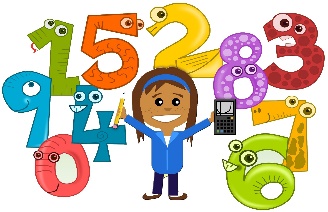 Je peux aussi m’entrainer sur internet :  http://micetf.fr/TablesAddition/ Table de 1Table de 2Table de 3Table de 4Table de 51 + 1 = 21 + 2 = 31 + 3 = 41 + 4 = 51 + 5 = 62 + 1 = 32 + 2 = 42 + 3 = 52 + 4 = 62 + 5 = 73 + 1 = 43 + 2 = 53 + 3 = 63 + 4 = 73 + 5 = 84 + 1 = 54 + 2 = 64 + 3 = 74 + 4 = 84 + 5 = 95 + 1 = 65 + 2 = 75 + 3 = 85 + 4 = 95 + 5 = 106 + 1 = 76 + 2 = 86 + 3 = 96 + 4 = 106 + 5 = 117 + 1 = 87 + 2 = 97 + 3 = 107 + 4 = 117 + 5 = 128 + 1 = 98 + 2 = 108 + 3 = 118 + 4 = 128 + 5 = 139 + 1 = 109 + 2 = 119 + 3 = 129 + 4 = 139 + 5 = 1410 + 1 = 1110 + 2 = 1210 + 3 = 1310 + 4 = 1410 + 5 = 15Faire « +1 » c’est prendre le nombre suivant.Faire « +2 » c’est faire « +1 » deux fois de suite. Faire « +3 » c’est faire « +2 » puis faire « +1 ».Table de 6Table de 7Table de 8Table de 96 + 6 = 126 + 7 = 137 + 7 = 146 + 8 = 147 + 8 = 158 + 8 = 166 + 9 = 157 + 9 = 168 + 9 = 179 + 9 = 186 +10 = 167 + 10 = 178 +10 = 189 + 10 = 19